FINAL LIST OF PARTICIPANTSPlease notify any modifications to this list to the Workshop Secretariat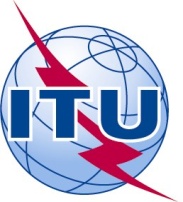 ITU Regional Workshop on Efficiency of theFrequency Spectrum Use in the Arab RegionAmman-Jordan, 5-7 Dec. 2011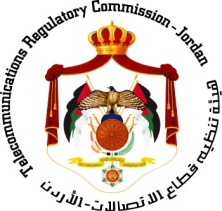 ADMINISTRATIONS, SECTOR MEMBERS & OPERATORSALGERIAMinistry of Post, Information Technologies & Communication (MPTIC)Ministry of Post, Information Technologies & Communication (MPTIC)Mr. Abdelrahman LAMOURIALGIERSTel: 	+213 661 68 04 44Fax: 	+213 21 74 43 90E-mail: a.lamouri@mptic.dzAutorité de Régulation des Postes et Télécommunications (ARPT)Autorité de Régulation des Postes et Télécommunications (ARPT)Mr. Toufik MERZOUGUI1, Rue Kaddour Rahim, Hussein Dey,ALGIERS 16008Tel.:	+213 21 47 02 06Fax:	+213 21 47 02 83E-mail: t.merzougui@arpt.dzMrs. Samia BACHOUH1, Rue Kaddour Rahim, Hussein Dey,ALGIERS 16008Tel.:	+213 21 47 02 05Fax:	+213 21 47 01 97E-mail: s.bachouch@gmail.comMrs. Fouzia BOUTANA1, Rue Kaddour Rahim, Hussein Dey,ALGIERS 16008Tel.:	+213 21 47 02 06Fax:	+213 21 47 02 83E-mail: f.boutana@arpt.dzMrs. Nouria LEHTIHET1, Rue Kaddour Rahim, Hussein Dey,ALGIERS 16008Tel.:	+213 21 47 02 06Fax:	+213 21 47 02 83E-mail: n.lehtihet@arpt.dzAlgérie TélécomMr.  Hacene TIBERMACINEDirecteur Régional des TélécommunicationsDirection Territoriale des TélécommunicationsSETIFTel: 	+213 36 82 04 00Mobile: +213 661 68 30 92Fax: 	+213 36 93 91 16E-mail: tibermassine@algerietelecom.dz              haceneti1@yahoo.frbahrainMinistry of Transportation / Directorate of Wireless Licensing Frequency & MonitoringMinistry of Transportation / Directorate of Wireless Licensing Frequency & MonitoringMr.  Khalifa E. KALIHAWireless Frequency SpecialistP. O. Box 26627MANAMATel: 	+973 17 71 51 11 / +973 39 69 49 48Fax: 	+973 17 71 50 30E-mail: dlmf@batelco.com.bhMr.  Ayman AL ANSARIWireless Frequency SpecialistP. O. Box 26627MANAMATel: 	+973 17 71 51 11 / +973 39 66 63 26Fax: 	+973 17 71 50 30E-mail: dlmf@batelco.com.bhTelecommunications Regulatory Authorigy (TRA)Telecommunications Regulatory Authorigy (TRA)Mr.  Mohamed BUBASHAITGeneral Director, TRAP. O. Box 10353MANAMATel: 	+973 17 52 00 00Fax: 	+973 17 53 21 25E-mail: Mohd.Bubashait@tra.org.bhMr.  Mohamed MAHMOODTechnical and Operations Director, TRAP. O. Box 10353MANAMATel: 	+973 17 52 00 00Fax: 	+973 17 53 21 25E-mail: mtayeb@tra.org.bh(Speaker)comorosAutorité Nationale de Régulation des TIC (ANRTIC)Autorité Nationale de Régulation des TIC (ANRTIC)Mr.  Abdou KAISSOINEEng.MORONITel: 	+269 322 18 35Fax: 	+269 883 87 62E-mail: abdoukaissoine@gmail.comdjiboutiMinistère de la Culture et de la Communication, Chargé des Postes et des Télécommunications Ministère de la Culture et de la Communication, Chargé des Postes et des Télécommunications Dr. Mohamed Ibrahim AHMEDSecrétaire Général du MinistèreBoite Postale 32DJIBOUTITel: 	+253 35 39 28Fax: 	+253 35 39 57E-mail: crowndjibouti@yahoo.fregyptNational Telecom Regulatory Authority (NTRA)National Telecom Regulatory Authority (NTRA)Eng. Ahmed Abd Alhamid ABD ALGAWADRadio Spectrum Supply & Utilization DirectorRadio Spectrum Planning Sector, NTRA Smart Village B-4 Km 28 Cairo-Alex Desert Road6TH OCTOBERTel: 	+202 534 42 47 Fax: 	+202 534 41 55E-mail: ahamid@tra.gov.egMr. Mohamed ABDELGHANYRadio Spectrum Planning Sector, NTRA Smart Village B-4 Km 28 Cairo-Alex Desert Road6TH OCTOBERTel: 	+202 534 42 90 Fax: 	+202 534 41 55E-mail: mabdelghany@tra.gov.egiraqMinistry of CommunicationsMinistry of CommunicationsEng. Ahmed Basim AL-AALOOSIMobile and Spectrum Management/ Minister’s OfficeAbu Nawas StreetBAGHDADTel:   +964 7902 216 058 
         +964 7711 081 009 
E-mail: ahmed.basim@moc.gov.iq 
             ahmedba83@yahoo.comMr. Hayder AL-TAMEEMIMobile and Spectrum Management/ Minister’s OfficeAbu Nawas StreetBAGHDADTel:   +964 790 150 41 98 
E-mail: hayder.altameemi@moc.gov.iqCommunications & Media Commission (CMC)Communications & Media Commission (CMC)Mr. Amer Issa ALWANAl – Masbah / Hay Babel / District 929 Street 32 Building 18P.O. Box 2044 JadreiahBAGHDADTel:  + 964 790 277 09 55Fax: + 964 1 719 5839E-mail: amer_jorni@yahoo.comMr. Van Matyos ARTEENAl – Masbah / Hay Babel / District 929 Street 32 Building 18BAGHDADTel:  + 964 790 555 51 57Fax: + 964 1 719 5839E-mail: varteen@cmc.iqMr. Mohanad Faeq MURTADHAAl – Masbah / Hay Babel / District 929 Street 32 Building 18BAGHDADTel:  + 964 1 718 0009Fax: + 964 1 719 5839E-mail:  Mrs. Noor Hiba Allah HAMZAAl – Masbah / Hay Babel / District 929 Street 32 Building 18BAGHDADTel:  + 964 770 3904 13 93Fax: + 964 1 719 5839E-mail: nor-minirose@yahoo.comMr. Mohamed AL HAKIMAl – Masbah / Hay Babel / District 929 Street 32 Building 18BAGHDADTel:  + 964 790 188 49 14Fax: + 964 1 719 5839E-mail: mod0019772000@yahoo.comTelecommunication CompanyMrs. Suad Kamil MOHAMEDEngineerBAGHDADTel:  +964 770 442 54 68  Fax: +  E-mail: soadalsaffar@yahoo.comMr. Ahmed ABDEL KAREEM/ participatedBAGHDADTel:  +  Fax: +  E-mail:  JORDANTelecommunications Regulatory Commission (TRC)Telecommunications Regulatory Commission (TRC)Mr. Mohammad AL-TAANICEO, TRCAMMANTel:   +962 6 550 11 20 Fax:  +962 6 586 36 41 E-mail: mohammad.al-taani@trc.gov.joMr.  Moh'd Al-Wathiq SHAQRAHDirector, Spectrum Frequency Management AMMANTel:   +962 6 550 11 20 (Ext. 3312)Fax:  +962 6 586 36 41 E-mail: wathiq.shaqrah@trc.gov.joMrs. Hala KHARBATQuality Monitoring EngineerAMMANTel:   +962 6 550 11 20 Fax:  +962 6 586 36 41 E-mail: hala.kharbat@trc.gov.joMr. Munther HAMMADTechnical Studies EngineerAMMANTel:   +962 6 550 11 20 Fax:  +962 6 586 36 41 E-mail: munther.hammad@trc.gov.joMr. Elias ZURAIKATEngineerAMMANTel:   +962 6 550 11 20 Fax:  +962 6 586 36 41 E-mail: elias.ruzaikat@trc.gov.joMr. Kamel AL RADWANEngineerAMMANTel:   +962 6 550 11 20 Fax:  +962 6 586 36 41 E-mail: kamel.radwan@trc.gov.joMr. Munther SHEKHATRAEngineerAMMANTel:   +962 6 550 11 20 Fax:  +962 6 586 36 41 E-mail: munther.shekhatra@trc.gov.joMr. Kaed ABU RUMANAMMANTel:   +962 6 550 11 20 Fax:  +962 6 586 36 41 E-mail: kaed.aburuman@trc.gov.joMr. Iyad AL ATOUMAMMANTel:   +962 6 550 11 20 Fax:  +962 6 586 36 41 E-mail: iyad.atoum@trc.gov.joMr. Hisham AL ATOUMAMMANTel:   +962 6 550 11 20 Fax:  +962 6 586 36 41 E-mail: hisham.atoum@trc.gov.joMinistry of Information & Communications Technology (MoICT)Ministry of Information & Communications Technology (MoICT)MiniMr.  Ahmad Rami MUSLAHHead of Telecom PolicyAMMANTel:    +962 79 918 87 34 Fax:   +962 6 586 10 59E-mail: ahmad.m@moict.gov.joJordan Telecom – Orange GroupMr.  Amr ABU SULEIMAN Marketing Strategies ManagerAMMANTel:    +962 6 460 61 83 / +962 77 659 89 80Fax:   +962 6   E-mail: amr.abusuleiman@orange-jtg.joMr.  Najeh KHATER Head, Regulatory Team AMMANTel:    +962 6 460 61 83 Fax:   +962 6 460 63 30  E-mail: Najeh.khater@orange-jtg.joJordan Telecom – Orange MobileMr.  Samer AL RAWABDEH Regulatory DirectorAMMANTel:    +962 6 460 61 83 Fax:   +962 6  460 64 46 E-mail: samer.alrawabdeh@orange-jtg.joMr.  Shadi HADDAD Radio EngineerAMMANTel:    +962 77 659 80 40 Fax:   +962 6  460 64 46 E-mail: shadi.haddad@orange-jtg.joRoyal Jordanian Air Force (RJAF)Royal Jordanian Air Force (RJAF)Mr.  Yaser QUDAH Frequency Planning EngineerRJAFAMMANTel:    +962 79 531 05 53Fax:   +962 6 489 37 75 E-mail: yqudah@rjaf.mil.joJordan Television (JRTV)Mr.  Ziad EL MAKAHLEH Chief of the Maintenance for the Middle Area StationsQubat Al Sakhra Street, JRTVAMMANTel:    +962 77 739 30 65 / +962 77 672 40 58Fax:   +E-mail: ziadmakahleh@yahoo.comMr.  Khader ABU ABDOH Amman Broadcasting Station Chief EngineerQubat Al Sakhra Street, JRTVAMMANTel:    +962 77 672 40 59Fax:   +E-mail: k.abuabdoh@yahoo.comMr.  Mohamed AL KOWMI Radio Broadcasting Station Chief EngineerQubat Al Sakhra Street, JRTVAMMANTel:    +962 77 673 89 55Fax:   +E-mail: mohd.alkowmi@yahoo.comSpecial Communications CommissionMr.  Wa’el NAWAWI Senior Network EngineerP. O. Box 330283AMMAN 11133Tel:    +962 79 566 60 66Fax:   +962 6 505 12 64E-mail: wnawawi@hotmail.comShuam El Madinah for Telecommunications (Kulacom)Shuam El Madinah for Telecommunications (Kulacom)Mr.  Ibrahim MUNTASER RF Planning & Optimization ManagerAMMAN Tel:    +962 6 250 00 00Fax:   +962 6 250 00 11E-mail: muntaser.ibrahim@kulacom.joMr.  Nelson BRYCE Chief Technical OfficerAMMAN Tel:    +962 6 250 00 00Fax:   +962 6 250 00 11E-mail: bryce.nelson@kulacom.joZain CompanyMr.  Yousef MUTAWE Networks ManagerAMMAN  Tel:    +962 79 588 51 49Fax:   +962 6 581 70 77E-mail: yousef.mutawe@jo.zain.comMr.  Abdellah YOUNES Chief of the Planning and Excellence Team AMMAN  Tel:    +962 79 970 14 32Fax:   +962 6 581 70 77E-mail: abdellah.younes@jo.zain.comMr.  Amjad DWEDER Director of Planning and ExcellenceAMMAN  Tel:    +962 79 540 19 01Fax:   +962 6 581 70 77E-mail: amjad.dweder@jo.zain.comMr.  Abdelrahman SHAHWAN AMMAN  Tel:    +962 79 588 40 47Fax:   +962 6 581 70 77E-mail: abdelrahman.shahwan@jo.zain.comMr.  Akram KHAMMASH AMMAN  Tel:    +962 79 575 78 36Fax:   +962 6 581 70 77E-mail: akram.khammash@jo.zain.comMr.  Mahmoud ZAGHALIL Director, Regulatory Affairs & Interconnection AMMAN  Tel:    +962 79 543 31 31Fax:   +962 6 581 70 77E-mail: mahmoud.zaghalil@jo.zain.comMr.  Yazan AL TAYEB Chief, Regulatory Affairs TeamAMMAN  Tel:    +962 79 565 43 74Fax:   +962 6 581 70 77E-mail: yazan.altayeb@jo.zain.comMr.  Mohammed AL KASEM AMMAN  Tel:    +962 79 599 91 42Fax:   +962 6 581 70 77E-mail: mohammed.alkasem@jo.zain.comMs.  Jihad AL HABABA AMMAN  Tel:    +962 79 619 88 99Fax:   +962 6 581 70 77E-mail: jihad.alhababa@jo.zain.comUmniahMr.  Khaled AL HUDHUD AMMAN  Tel:    +Fax:   +E-mail: Mrs.  Taisir KHORMA AMMAN  Tel:    +Fax:   +E-mail:Mr.  Tawfik ABU OUDA AMMAN  Tel:    +Fax:   +E-mail:Mr.  Ossama ABDEL HALIM AMMAN  Tel:    +Fax:   +E-mail:Mr.  Musa AL SHAER AMMAN  Tel:    +Fax:   +E-mail:Mr.  Walid AL ALI AMMAN  Tel:    +Fax:   +E-mail:Huawei Technologies Co.Mrs. Liana M. WREIKATAMMAN  Tel:    +Fax:   +E-mail:General SecurityEng. Hael AL MAHIRATAMMAN  Tel:    +Fax:   +E-mail:Eng. Hussein AL ATOUMAMMAN  Tel:    +Fax:   +E-mail:e-War DirectorateEng. Firas KATISHAMMAN  Tel:    +Fax:   +E-mail:Direction and ControllingEng. Raed AL MAJALILIBYAGeneral Telecom Authority (GTA)General Telecom Authority (GTA)Mr. Mohamed MAHFOUDTelecom EngineerTRIPOLITel:   +218 21 362 00 70Fax:  +218 21 360 41 02E-mail: a.mahfoud@gta.lyMr. Ramadan AL SALHTRIPOLITel:   +218 21 362 00 70Fax:  +218 21 360 41 02E-mail: r.alsalh@gta.lyMAURITANIAMinistère Délégué Chargé de l’Emploi, de la Formation Professionnelle et des Nouvelles TechnologiesMinistère Délégué Chargé de l’Emploi, de la Formation Professionnelle et des Nouvelles TechnologiesMr. Mohamed A. OULD ABDERRAHMANEConseiller Technique chargé des Nouvelles TechnologiesNOUAKCHOTTTel:   +222 4 448 03 42 / +222 4529 90 22Fax:  +222 4529 90 22E-mail: medah@modernisation.gov.mr             medah@emploi.gov.mrOMANTelecom Regulatory Authority (TRA)Telecom Regulatory Authority (TRA)Mr. Saleh AL HADRAMIP. O. Box 579, Ruwi, PC 112MUSCATTel:     +968 24 57 43 08Fax:     +968 24 56 31 36Email: nawal@tra.gov.omMr. Youssef AL HASHEMYP. O. Box 579, Ruwi, PC 112MUSCATTel:     +968 24 57 43 08Fax:     +968 24 56 31 36Email: nawal@tra.gov.omPALESTINEMinistry of Telecommunications & Information TechnologyMinistry of Telecommunications & Information TechnologyMr. Osama ABEDDirector, Frequency PlanningAl BalooaRAMALLAHTel: 	+970 599 24 34 51 Fax: 	+970 2 240 93 48E-mail:  osabed@gmail.comSyrian Telecommunication Establishment (STE)saudi aRABIACommunications and Information Technology Commission (CITC)Communications and Information Technology Commission (CITC)Mr. Majed AL KAHTANIEngineerRIYADHTel: 	+966 1 263 80 49 Fax: 	+966 1 453 12 89 E-mail: makahtani@citc.gov.sa Riyadh RadioMr. Hamed AL ZAHRANYRIYADHTel: 	+966 55 578 07 29 Fax: 	+966 1 442 55 44 E-mail: hamedz2004@gmail.comSUDANNational Telecommunication Corporation (NTC)Mr. Yasir Mohammed BASHARSpectrum EngineerKHARTOUMTel: 	+249 187 17 12 33Mob:    +249 122 39 33 93 Fax: 	+ E-mail:  yasir_192@ntc.gov.sd(Speaker)Syrian Telecommunication Establishment (STE)United Arab EmiratesTelecom Regulatory Authority (TRA)Mr. Hasan SHARIFSenior Manager Spectrum StrategySpectrum & International AffairsP. O. Box 26662ABU DHABITel: 	+971 2 611 84 53Fax: 	+971 2 611 84 84E-mail: hasan.sharif@tra.gov.ae(Speaker)EtisalatMr. Saleem AL MARZOUQISenior Vice President / Technology Strategy & Business ContinuityP. O. Box 3838ABU DHABITel: 	+971 50 641 41 25Fax: 	+971 2 633 37 53E-mail: sghaloum@etisalat.aeMr. Kaled MAHMOUDSenior Engineer / Radio Frequency PlanningP. O. Box 40AJMANTel: 	+971 6 703 79 24Fax: 	+971 6 504 19 43E-mail: khamahmood@etisalat.aeG. H. Q.Mr. Hamoud Hamoud AL-KHAROUSIEmployeeP. O. Box 3760ABU DHABITel: 	+971 50 320 00 90Fax: 	+ E-mail: jjaj@hotmail.comMr. Abdalla AL SUWADIEmployeeP. O. Box 3760ABU DHABITel: 	+971 50 649 92 02Fax: 	+ E-mail: Mr. Yaser AL NAQBIEmployeeP. O. Box 3760ABU DHABITel: 	+971 50 550 50 13Fax: 	+971 2 618 84 51 E-mail: alnaqbi33@gmail.comAccess Partnership LimitedMr. Laith HAMADABU DHABITel: 	+971 2 414 66 58Fax: 	+971 2 414 66 00 E-mail: laith.hamad@accesspartnership.comREGIONAL AND INTERNATIONAL ORGANIZATIONSMr. Arturas MEDEISISBoksto 10-8, 01126 VILNIUS (Lithuania)Tel: 	+370 643 50 543 / +370 527 44 773Fax: 	+E-mail: arturas.medeisis@vgtu.ltMr. Jannis J. VERUIJNITU Expert, Chairman of WP-1CKamperzand 43, 1274 HL HUIZEN(Netherlands)Tel: 	+313 55261990 / +313 55235928Fax: 	+313 55235926E-mail: jan.verduijn@srcon.nlMr. Wladimir BOCQUETOrangeTel: 	Fax: 	E-mail:Mrs. Sampsa LAAMANENOmnitele Ltd.Tel: 	Fax: 	E-mail:Mr. Hugh COLLINSDirector, InterConnect Communications Ltd.Tel: 	Fax: 	E-mail:ITUTelecommunication Development Bureau (BDT)Telecommunication Development Bureau (BDT)Ms. Rouda AL AMIR ALIExpertITU Arab Regional Office, km 6th OCTOBER ()Tel:	+202 35 37 17 77Fax: 	+202 35 37 18 88E-mail: ITU-RO-ArabStates@itu.intMr. Istvan BOZSÓKIBDT / IEE / TNDITUPlace des NationsCH-1211 GENEVA 20 (Switzerland)Tel:	+41 22 730 6347Fax: 	+41 22 730 5484E-mail: istvan.bozsoki@itu.intMrs. Ilham GHAZI BR / TSD / BCDITUPlace des NationsCH-1211 GENEVA 20 (Switzerland)Tel:	+41 22 730 6329Fax: 	+41 22 730 5484E-mail: ilham.Ghazi@itu.intMrs. Ilham GHAZI BR / TSD / BCDITUPlace des NationsCH-1211 GENEVA 20 (Switzerland)Tel:	+41 22 730 6329Fax: 	+41 22 730 5484E-mail: ilham.Ghazi@itu.intTRC LOCAL STAFFMr.  Omar AJARMEH Head of Public Relations SectionAMMANTel:    +962 6 550 11 20 (Ext. 2130)Mob:  +962 796 00 07 38Fax:   +962 6 586 36 41 E-mail: omar.ajarmah@trc.gov.joMr.  Ahmad HANAQTA AMMANTel:    +962 6 550 11 20 Fax:   +962 6 586 36 41 E-mail: ahmad.hanaqta@trc.gov.joMr.  Bashir AL-ZOUBI AMMANTel:    +962 6 550 11 20 Fax:   +962 6 586 36 41 E-mail: bashir.al-zoubi@trc.gov.joMrs.  Juhainah ALKTTAB AMMANTel:    +962 6 550 11 20 Fax:   +962 6 586 36 41 E-mail: juhinah.alkttab@trc.gov.joMr.  Ahmad GHUNAIM AMMANTel:    +962 6 550 11 20 Fax:   +962 6 586 36 41 E-mail: ahmad.ghunaim@trc.gov.joMr.  Tamer AL AZAB AMMANTel:    +962 6 550 11 20 Fax:   +962 6 586 36 41 E-mail: tamer.azab@trc.gov.joMrs. Hala AYOUB AMMANTel:    +962 6 550 11 20 Fax:   +962 6 586 36 41 E-mail: hala.ayoub@trc.gov.joMr. Mohammed YOUSSEFAMMANTel:    +962 6 550 11 20 Fax:   +962 6 586 36 41 E-mail:  mohammed.youssef@trc.gov.jo